Итоговый тестпо дополнительной общеобразовательной программе естественнонаучной программе естественнонаучной направленности «Цифровая лаборатория физического эксперимента»Как зависит период колебаний груза на пружине при увеличении массы груза?а) увеличивается;  б) уменьшается; в) не изменяется. 2. С какой скоростью двигается мальчик из школы домой, если он живет за 409 м от школы и добрался до школы за 2м 32с?Ответ:___________________________________________________3. В каком состоянии находится батарейка, если амперметр при коротком замыкании показывает 2.5 А?а) сдать в утиль;  б) можно ещё пользоваться;  в)  новая.4. Под действие чего вращаются лепестки радиометра?а) ветер;  б) поток воды;  в) очень яркий свет.5. По какому графику определяется зависимость силы магнитного поля от расстояния до магнита.а)    б)    в)  г) .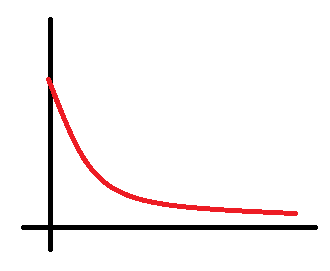 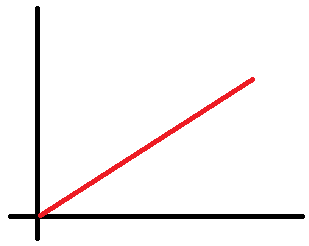 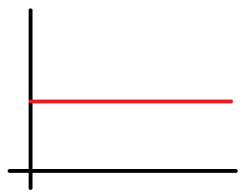 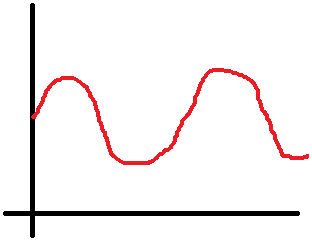 6. Почему температура кипения воды в кастрюле выше при нагревании с закрытой крышкой?Ответ: ___________________________________________________7. Почему при  погружении в воду с глубиной возрастает давление?Ответ: ___________________________________________________